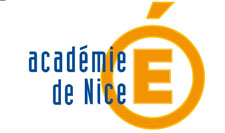 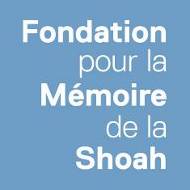 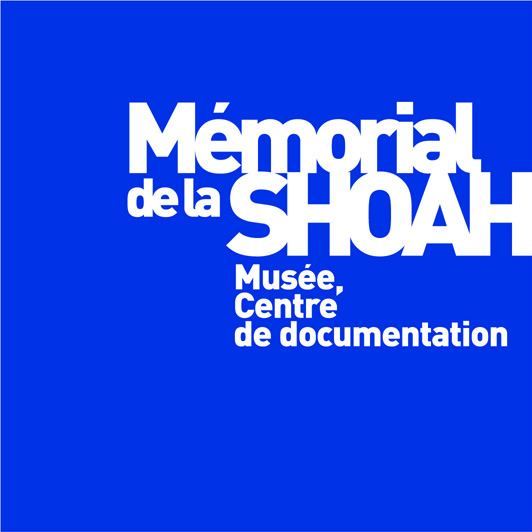 COMMENT ENSEIGNER L’HISTOIRE DE LA SHOAH ?-Voyage de formation à Auschwitz et Cracovie.17 au 20 mars 2016FICHE D’INSCRIPTIONNom et prénom de l’enseignant : Discipline :Adresse :Téléphone :				  Portable :Courriel :                   Etablissement :Nom et adresse : Téléphone : Courriel :  Autorisation, Signature et cachet du chef d’établissement :Vous êtes inscrit à ce voyage. Pour confirmer votre participation auprès du Mémorial de la Shoah, merci de nous retourner ce formulaire dûment complété, accompagné d’un chèque de 100 euros à l’ordre du Mémorial de la Shoah:M. Jean-Marc NOAILLEService Académique d’Inspection Pédagogique53 avenue Cap de Croix 06181 NICE CEDEX 02Aucun remboursement ne pourra être effectué en cas d’annulation moins de trois semaines avant le départ, qu’elle qu’en soit la cause (maladie, pièce d’identité non conforme, retard…).